            5 октября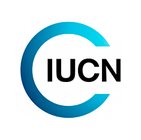     День образования    Международного союза защиты природы		Международный союз охраны природы (МСОП) основан в 1948 году. Миссия союза состоит в том, чтобы помогать обществам во всем мире, сохранять целостность и разнообразие природы и гарантировать, что любое использование природных ресурсов равноправно и экологически жизнеспособно. С 1963 года МСОП ведёт международный список видов животных и растений, находящихся под угрозой (Красная книга).		С 1979 года официальным программным документом МСОП является «Всемирная стратегия охраны природы». 	На сегодняшний день ВСОП имеет статус наблюдателя при Генеральной Ассамблее ООН, консультативный статус при ЮНЕСКО и объединяет 82 государства (Российскую Федерацию в организации представляет Министерство природных ресурсов и экологии), 111 правительственных учреждений, более 800 неправительственных организаций, около 10 тысяч ученых и экспертов из 181 страны мира. Также в состав союза входят шесть научных комиссий: комиссия по выживанию видов, Всемирная комиссия по охраняемым территориям, комиссия по экологическому праву, комиссия по экологической, экономической и социальной политике, комиссия по образованию и коммуникации, комиссия по управлению экосистемами. 
 	В 1988 году организация получила новое название – Всемирный союз охраны природы (ВСОП). Штаб-квартира союза находится в Швейцарии. 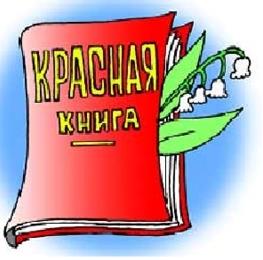 Чтоб человечеству от газов не погибнуть,От вымирания живое уберечь,Нам надо одно правило постигнуть.Нам надо экологию беречь.Берегите природуБерегите, ребята, природу, -И цветы, и деревья, и луг,И животных, и почву, и воду,Ведь природа – надежный наш друг.                                                                        Марк Львовский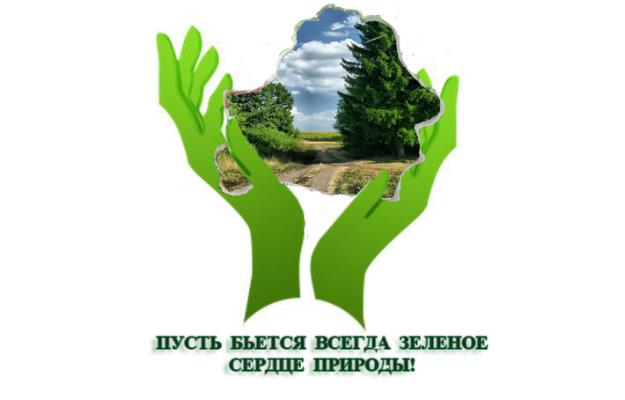 .Советуем прочитать- Голиков В. Кубановедение. Фауна Кубани: видовой состав и экология. Учебное пособие [Текст]/ В. Голиков. - Краснодар: Издательство «Традиция», 2007.- 192 с. - Заповедники СССР. Заповедники Кавказа [Текст]/ Под общ. ред. В.Е. Соколова, Е.Е. Сыроечковского. - Москва: Мысль, 1990.-365 с.: ил.- Планета-наш дом: Учебник-хрестоматия  для дошкол. и мл. школьников [Текст]/ Сост .И.Г. Белавина, Н.Г. Найденская.- Москва: Лайда, 1995.-288с.- Скалдина О.В. Красная книга. Растения России [Текст]/ О.В. Скалдина, Г.И. Мелихова.- Москва: Эксмо, 2013.-240с.: ил.- Скалдина О.В. Красная книга России [Текст]/ Оксана Скалдина. - Москва: Эксмо, 2012.-272с.: ил.- Красная книга Краснодарского края [Текст]/ Сост. В.Я. Нагалевский.- Краснодар: Кн. издательство, 1994.- 285 с.- Сохраним наш мир: Учеб. пособие по экологии: Пер. с англ. [Текст]. -Волгоград: Кооператив «Книга»; Ростов: «Гермес», 1995.-176с.: ил.- Сохраним природу Кубани: 10 лет Гос. ком. по охране окруж. среды Краснод. края/Под общ. ред. П.А. Половинко.- Краснодар: Эдви, 1998.-64с.: ил.- Шинкаренко И.В. Исчезающий мир. Рассказы о редких и исчезающих животных и растениях[Текст]/ И.В. Шинкаренко.- Челябинск: Аркаим, 2004.- 376с.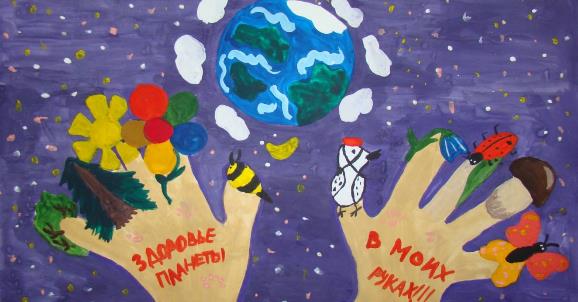 